CURRICULUM VITAE
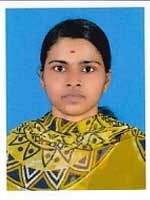 Name  : Miss.SALU PRAKASH                                                                            Permanent Address:	POOJAVELIYIL	THYCATTUSSERY.P.O	CHERTHALA, PIN- 688528	PH9946731226	E-Mail : saluprakash94@gmail.com  Profile : A multitalented critical care nurse with good experience in acute and critical care at junior level in the private sector, patient focused with astute time management, administrative and computer skills.PERSONAL INFORMATIONSDATE OF BIRTH 					:	27.05.1995AGE 							:	24 yrsSEX							:	FemaleMARITAL STATUS					:	SingleRELEGION						:	HinduLANGUAGES KNOWN				:	English, MalayalamEDUCATIONAL QUALIFICATIONPROFFESSIONAL LICENCE:Registered in Kerala Nurse and Midwives council.Reg.No. KL03201904613EXPERIENCE RECORD:	Worked as a Staff Nurse Trainee Bismillah Hospital Palakkad, in medical, psychiatry ward. Managed patients with general and psychiatric problems. Knowledge of various drugs used for the management of different medical, psychiatric conditions.PROJECTS(ACADEMIC):Posted in Govt mental Health Hospital Trissur as part of mental health nursing clinical exposure Posted in General hospital, Ernakulam as part of advanced medical Surgical Nursing and Oncological Nursing Clinical exposure.Posted in CHC Koothattukulam and PHC Oliyappuram as part of Community Health Nursing Posted in Muvattupuzha Taluk Hospital as part of Medical, Surgical NursingPosted General Hospital Ernakulam as part of Pedicatric and OBG nursing  Posted in CMC Chennai as part of RUSHAWARD MANAGEMENTHandover and takeover the patient, ward equipments and  supplies.Keep the ward neat and tidy.Maintain safety of the ward equipments.Prepare and check the ward supplies.Assist ward supervisor in junior nursing personale.Educational functions.Participate in clinical teaching both planned and incident.Teach and guide domestic staff.Help in the origination of new staff.Participate in staff education programmes.INSERVICE EDUCATION PROGRAMME  ATTENDED :IV cannulation.CPR.Diabetes management.Drugs Used in various Medical- Surgical conditions.TOTAL CARE OF PATIENTS  WITH :PneumoniaCRFCOPDCAMICVAHepatitisHypothyroidismDengue feverRESPONSIBILITIES UNDERTOOK :Admission and discharge procedure.Maintain personal hygiene and comfort of patient.Provide nutritional needs of the patient.Daily living activities.Maintain clean and safe environment.Assist the doctors in their routine rounds.Administration of medications.Preparing patients and articles for nursing procedure.Recording vital signs. Maintain intake and output.Help doctors in diagnosis and treatments.Observe changes in patients with conditions, recording and reporting.Rehabilitation.EQUIPMENTS HANDLED:Ampubag.Pulse Oxymeter.Glucometer.Infusion Pump.Nebuliser.Oxygen cylinder.Suction apparatus.Stethoscope.Thermometer.Steam Inhaler.Sphygmomanometer.REFERANCE :Mrs.Reny ThomasPrincipal,INE SME ManimalakkunnuDr Abdul SatharMedical OfficerBismillah Hospital, PalakkadDECLERATION	I do hereby declare that the above furnished information is true to the best of my knowledge.Place: Pallippuram 							SALU PRAKSHDate: COURSEYEAR OF PASSINGINSTITUTIONUNIVERSITYB.Sc Nursing2016INE SME ManimalakkunnuM G UniversityPlus Two 2012Sree Narayana Vocational Higher  Secondary School, PoochckalVocational Higher Secondary  ExaminationS.S.L.C2010Pattarya Samajam High School, PallippuramBoard of Examination, Government of KeralaInstitution Post heldFrom ToBismillah Hospital PalakkadStaff Nurse TraineeJune 10th 2017May 28th 2019